Cesena, 7/3/2023Circolare 105-22Agli studenti e alle loro famiglie
ai docenti dei dipartimenti di
Elettronica, Informatica, Meccanica e Scienze
dello I.S. Pascal ComandiniOggetto: SEMINARI SUI KERS ELETTRICI 
I seminari sui KERS (Kinetic Energy Recovery System) elettrici sono un progetto promosso
dall’Istituto I.S. PASCAL-COMANDINI e tenuto dal professore di fisica Di Savino Silvio per
acquisire competenze specifiche di materia di indirizzo e competenze di cittadinanza relativamente
alle tematiche di educazione ambientale nel quale possono essere contestualizzate le problematiche
legate ai sistemi di recupero di energia.
I laboratori si terranno tutti nel Lab 10 di Fisica del Comandini.
Le lezioni teoriche si terranno tutte on-line.
Le date del calendario potranno subire probabilmente modifiche per motivi come: impegni
scolastici o esigenze varie della scuola.
In allegato si riporta il calendario degli incontri, gli obiettivi e la descrizione del progettoSalutiIl referente prof. Di Savino SilvioIl DS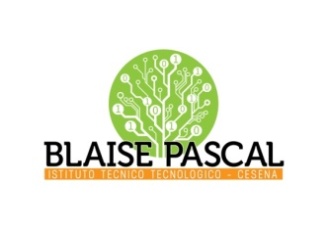 ISTITUTO Superiore 
Pascal-ComandiniP.le Macrelli, 100 
47521 Cesena 
Tel. +39 054722792 
Cod.fisc. 90076540401 - Cod.Mecc. FOIS01100L
FOIS0100L@istruzione.itFOIS0100L@pec.istruzione.it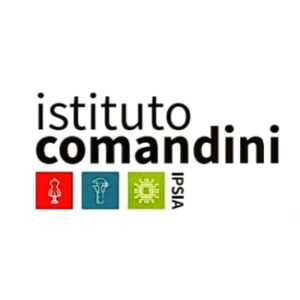 